H O T Ă R Â R E A  Nr. 60din  28 august 2014privind  aprobarea rectificării bugetului Spitalului Municipal Dej pe anul 2014, virarea de credite bugetare și modificarea listelor de investiții Consiliul local al Municipiului Dej, întrunit în ședința ordinară din data de 28 august 2014,    Având în vedere proiectul de hotărâre, prezentat din iniţiativa primarului Municipiului Dej, întocmit în baza Raportului Nr. 15.478 din 21 august 2014 al Direcţiei Economice din cadrul Primăriei Municipiului Dej prin care se supune spre aprobare rectificarea bugetului Spitalului Municipal Dej pe anul 2014, virarea de credite bugetare și modificarea listelor de investiții, proiect avizat favorabil în şedinţa de lucru a comisiei economice din data de 28 august 2014;În conformitate cu prevederile ’art. 19’, alin. (2) din Legea Nr. 273/2006, privind finanțele publice, cu privire la rectificarea bugetului de venituri și cheltuieli;Ținând cont de prevederile ’art. 36’, alin. (6), lit. a) și ’art. 45’, alin. (2), lit. a) din Legea Nr. 215/2001 privind administrația publică locală, republicată, cu modificările și completările ulterioare,H O T Ă R Ă Ş T E: 	Art. 1.  Aprobă rectificarea bugetului Spitalului Municipal Dej pe anul 2014, cu suma de 1,80 mii lei.	Art. 2. Aprobă virarea de credite bugetare de la titlul cheltuieli de personal în sumă de 350,00 mii lei, la titlul bunuri și servicii în sumă de 75,21 mii lei și la titlul cheltuieli de capital în sumă de 276,59 mii lei.	Art. 3. Aprobă modificarea listelor de investiții, conform Anexelor care fac parte integrantă din prezenta hotărâre. 	Art. 4. Cu ducerea la îndeplinire a prevederilor prezentei hotărâri se încredințează Spitalul Municipal Dej și Direcția economică din cadrul Primăriei Municipiului Dej.Preşedinte de şedinţă,Varga Lorand – IuliuNr. consilieri în funcţie -  19						Nr. consilieri prezenţi   -  16Nr. voturi pentru	   -  16	Nr. voturi împotrivă	   -   	Abţineri	               -  			        Contrasemnează							               Secretar,						                                                                      Covaciu Andron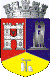 ROMÂNIAJUDEŢUL CLUJCONSILIUL LOCAL AL MUNICIPIULUI DEJStr. 1 Mai nr. 2, Tel.: 0264/211790*, Fax 0264/223260, E-mail: primaria@dej.ro